Рассмотрение коррупции как  одного из самых серьезных препятствий для экономического и политического развития страны, осознание того факта, что она  представляет собой угрозу национальной безопасности, порождает необходимость в создании системы антикоррупционного воспитания как отдельного компонента воспитания подрастающего поколения. Системно проводится работа по формированию у обучающихся  антикоррупционного мировоззрения.  Ежегодно проводится ряд мероприятий в формате классных часов,  тематических  недель, бесед, творческих работ, диспутов, круглых столов, тренингов, бесед-убеждений, ролевых игр, дискуссий. В общеобразовательных организациях работа по данному направлению проводится также и с родителями через анкетирование и внеклассные мероприятия, на родительских собраниях и  лекториях. Организуются и проводятся конкурсы на лучшие рисунки и плакаты,  лучшее сочинение и эссе. Учащиеся занимаются исследовательской деятельностью. Антикоррупционная тема рассматривается на уроках по предметам «обществознание», «право», «ОБЖ» в рамках  программного материала.В целях повышения уровня антикоррупционного образования педагогов с педагогическим коллективом проводятся  беседы об антикоррупционной стратегии, на которых затрагиваются правовые основы деятельности общеобразовательной организации. На заседаниях  методических объединений классных руководителей рассматриваются вопросы систематизации работы по формированию антикоррупционного мировоззрения  и правовой  культуры у обучающихся.  В общеобразовательных организациях с целью повышения уровня антикоррупционного образования родителей и обучающихся  оформлены информационные стенды для родителей с законодательными и иными материалами по вопросам антикоррупционной политики.В рамках Международного дня борьбы с коррупцией (9 декабря)  во всех общеобразовательных организациях проведены  мероприятия в формате классных часов, диспутов, презентаций на заданную тему, выставок материалов по антикоррупционной деятельности, обсуждений на уроках обществознания и права, дискуссий, ролевых игр, круглых столов, конкурсов сочинений, рисунков, плакатов, просмотров видеороликов.В рамках данного мероприятия принято участие в республиканском конкурсе «Стоп, коррупция!».   В республиканскую конкурсную комиссию направлены  следующие работы:-сочинение «Как противостоять коррупции» (МКОУ СОШ №1 с.п. Шалушка);-презентация «Коррупция – зло для меня, для семьи, для общества» (МКОУ СОШ №1 с.п. Шалушка; - творческая работа - плакат «Стоп, коррупция» (МКОУ СОШ с.п. Яникой, МКОУ СОШ п. Звездный);-литературная работа - эссе (МКОУ СОШ п. Звездный);-принято участие в республиканском семинаре антикоррупционного направления, проведенном Министерством образования, науки и по делам молодежи;В 9-11 классах  МКОУ СОШ №2 с.п. Шалушка  проведен круглый стол «Молодежь против коррупции» с участием директора молодежного многофункционального центра.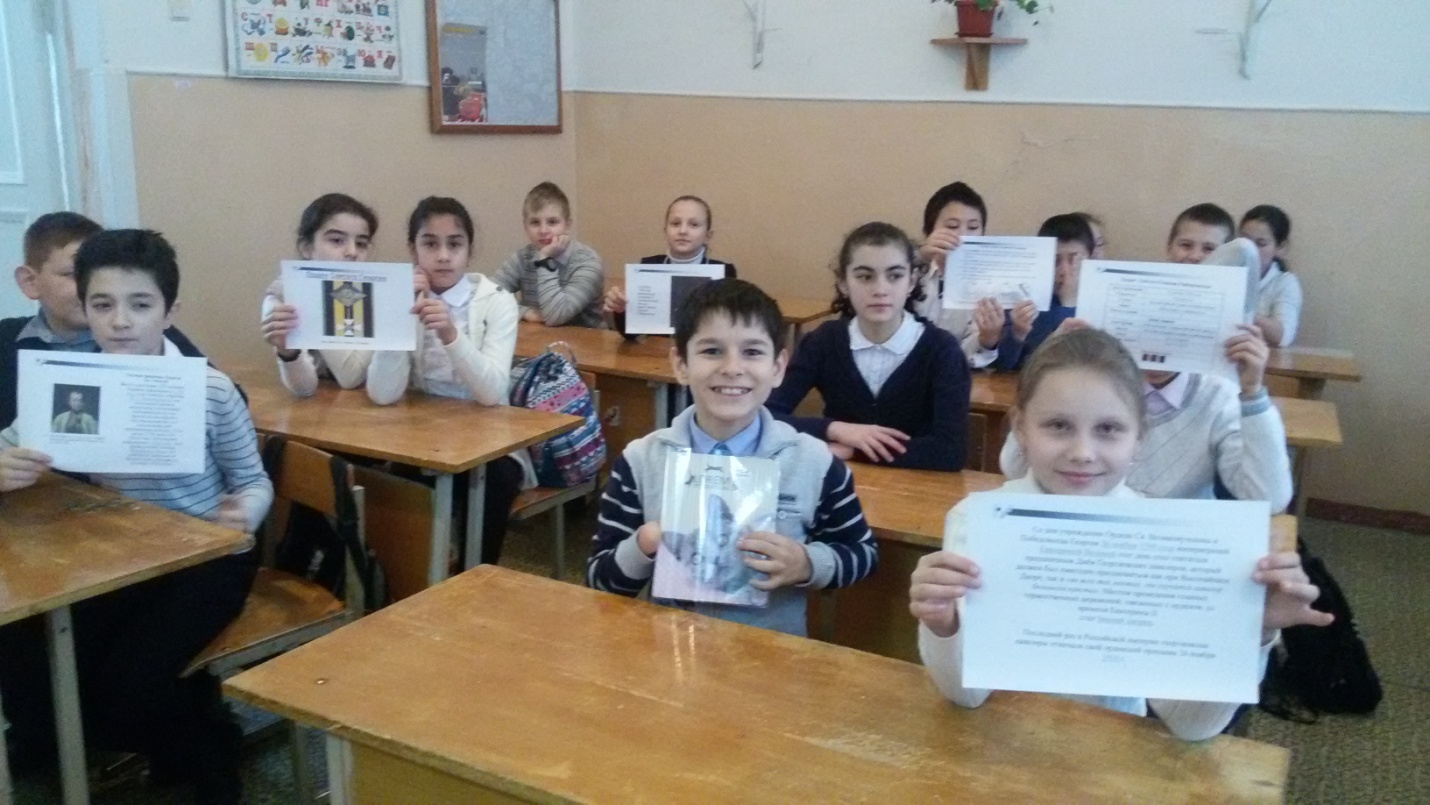 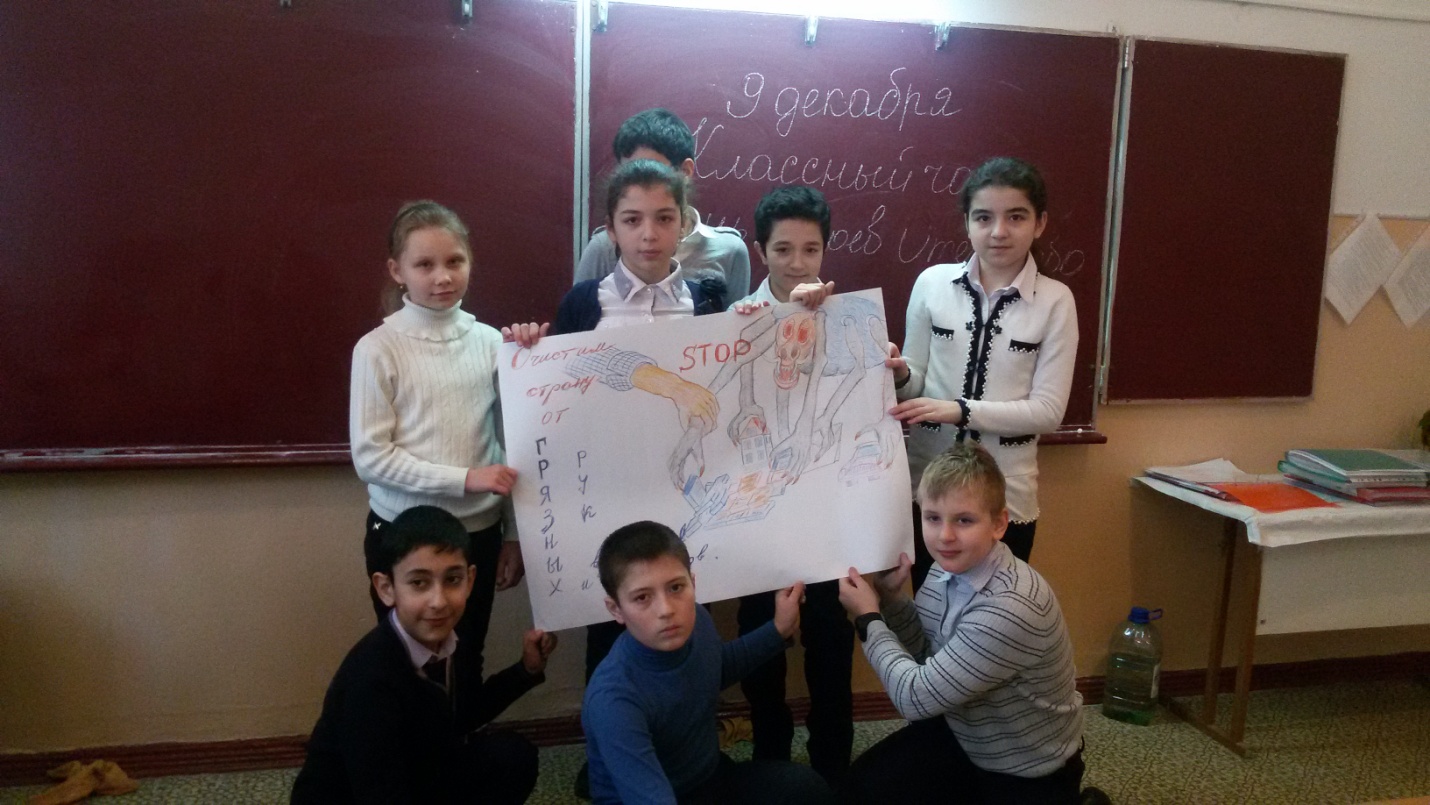 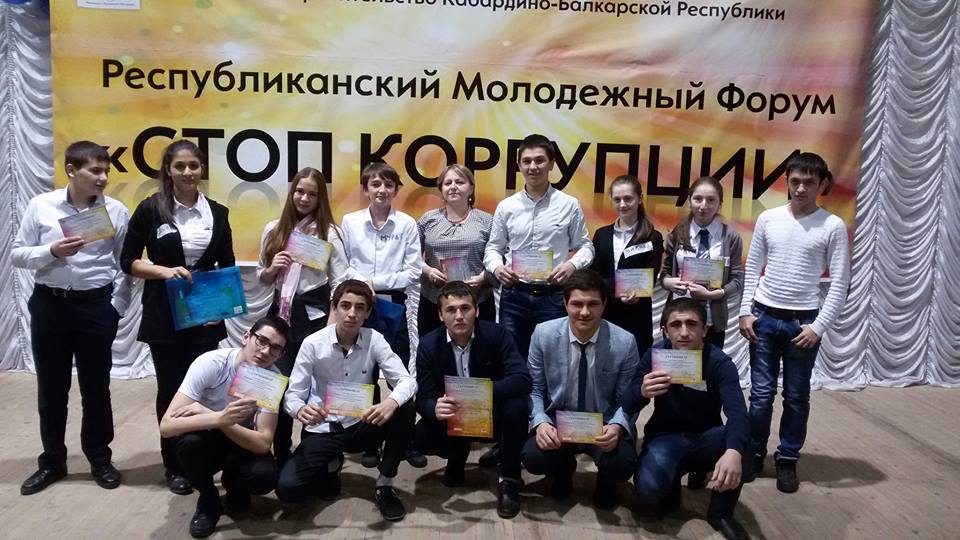 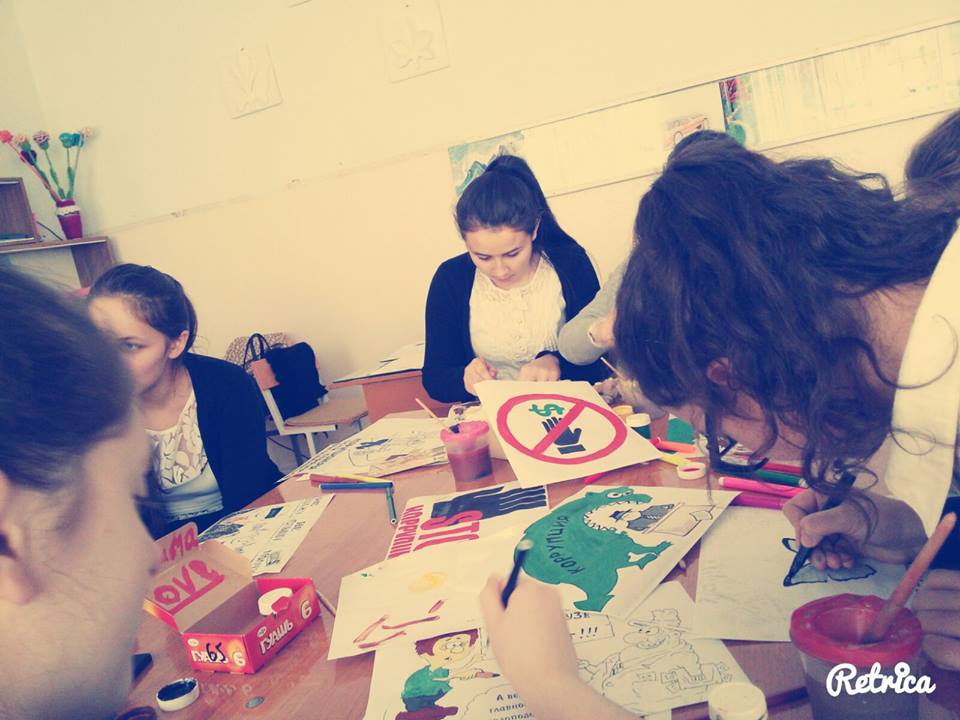 